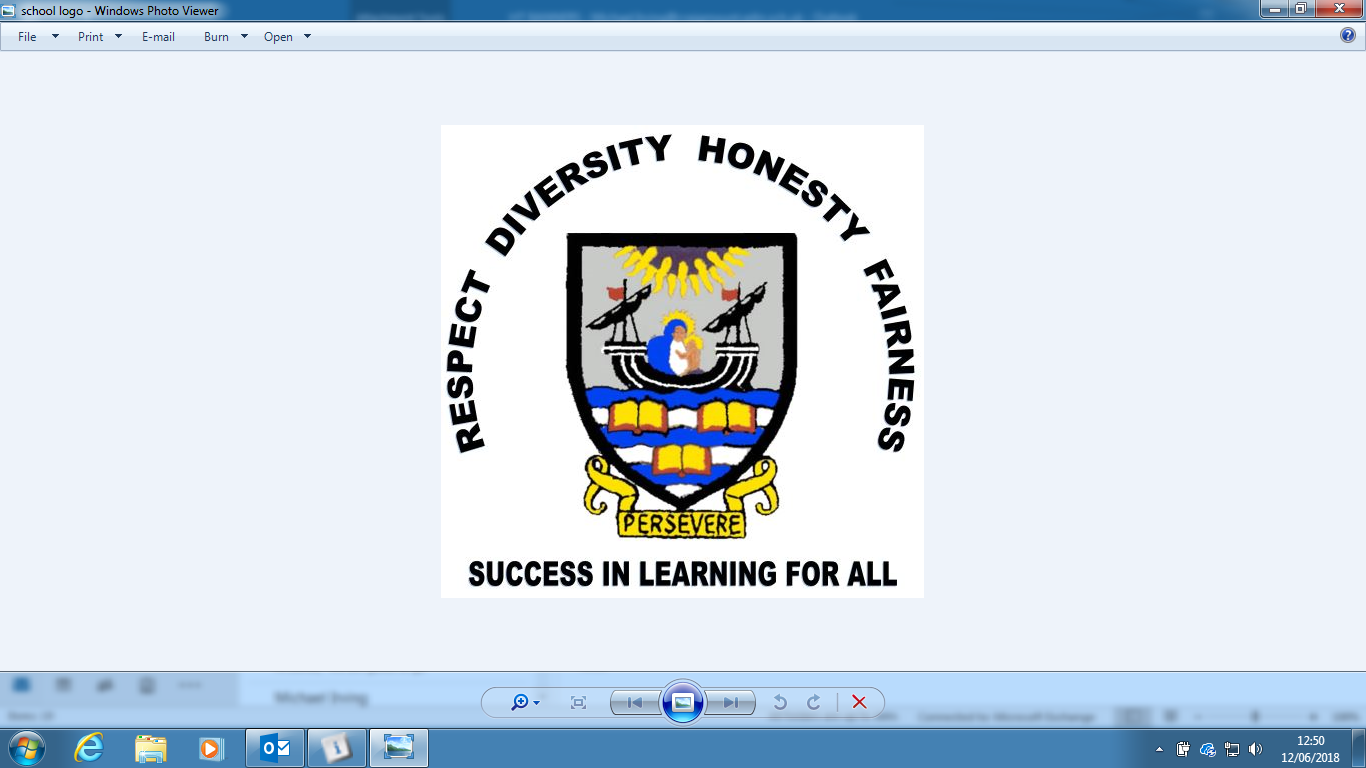 LEITH ACADEMYSCHOOL IMPROVEMENT PLAN 2020/21 (ALONGSIDE COVID SRP FOR EDINBURGH)SCHOOL Improvement Plan 20/21 – HGIOS4 3.2, 2.3, 2.2, 2.7SCHOOL AIM 1 - To raise the attainment of all our young people at Leith AcademySCHOOL Improvement Plan 20/21 – HGIOS4 3.2, 2.3, 2.2, 3.1SCHOOL AIM 2 – To ensure ‘Success in learning for all’ by reducing the attainment gap between the most and least disadvantagedSCHOOL Improvement Plan 20/21 – HGIOS4 3.1, 3.2, 2.3, 2.7, 2.5SCHOOL AIM 3 – To ensure our pupils feel respected, safe, valued and supported in making progress through Leith AcademySCHOOL Improvement Plan 20/21 – HGIOS4 3.2, 2.3, 2.2, 2.7SCHOOL AIM 4 - To improve employability skills and improve positive destinations for all young people